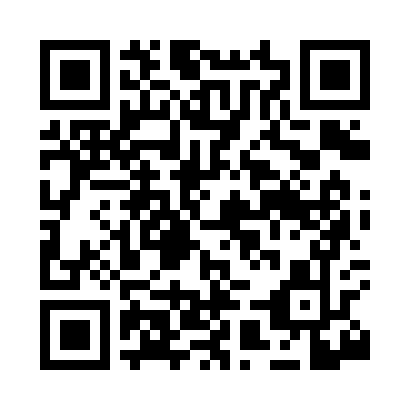 Prayer times for Flory, Missouri, USAMon 1 Jul 2024 - Wed 31 Jul 2024High Latitude Method: Angle Based RulePrayer Calculation Method: Islamic Society of North AmericaAsar Calculation Method: ShafiPrayer times provided by https://www.salahtimes.comDateDayFajrSunriseDhuhrAsrMaghribIsha1Mon4:285:591:205:138:4110:122Tue4:295:591:205:148:4110:123Wed4:296:001:215:148:4110:124Thu4:306:001:215:148:4110:115Fri4:316:011:215:148:4110:116Sat4:326:021:215:148:4110:107Sun4:326:021:215:148:4010:108Mon4:336:031:215:148:4010:099Tue4:346:031:225:148:4010:0910Wed4:356:041:225:148:3910:0811Thu4:366:051:225:158:3910:0812Fri4:376:051:225:158:3810:0713Sat4:386:061:225:158:3810:0614Sun4:396:071:225:158:3710:0515Mon4:396:071:225:158:3710:0516Tue4:406:081:225:158:3610:0417Wed4:416:091:225:158:3610:0318Thu4:426:101:235:158:3510:0219Fri4:446:101:235:148:3510:0120Sat4:456:111:235:148:3410:0021Sun4:466:121:235:148:339:5922Mon4:476:131:235:148:329:5823Tue4:486:131:235:148:329:5724Wed4:496:141:235:148:319:5625Thu4:506:151:235:148:309:5526Fri4:516:161:235:148:299:5427Sat4:526:171:235:138:289:5328Sun4:536:171:235:138:289:5229Mon4:546:181:235:138:279:5030Tue4:566:191:235:138:269:4931Wed4:576:201:235:138:259:48